Biztonságtechnikai mérnöki mesterképzésbe való felvételhez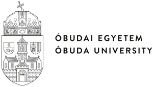 Kreditelismerési kérelemteljes kreditértékűként nem elfogadható előzmény szakok esetén mesterképzésbe való felvételhezKreditelismerési kérelemteljes kreditértékűként nem elfogadható előzmény szakok esetén mesterképzésbe való felvételhezKreditelismerési kérelemteljes kreditértékűként nem elfogadható előzmény szakok esetén mesterképzésbe való felvételhezKreditelismerési kérelemteljes kreditértékűként nem elfogadható előzmény szakok esetén mesterképzésbe való felvételhezKreditelismerési kérelemteljes kreditértékűként nem elfogadható előzmény szakok esetén mesterképzésbe való felvételhezKreditelismerési kérelemteljes kreditértékűként nem elfogadható előzmény szakok esetén mesterképzésbe való felvételhezKreditelismerési kérelemteljes kreditértékűként nem elfogadható előzmény szakok esetén mesterképzésbe való felvételhezKreditelismerési kérelemteljes kreditértékűként nem elfogadható előzmény szakok esetén mesterképzésbe való felvételhezA jelentkező személyes adataiA jelentkező személyes adataiA jelentkező személyes adataiA jelentkező személyes adataiA jelentkező személyes adataiA jelentkező személyes adataiA jelentkező személyes adataiA jelentkező személyes adataiNév:Név:Név:Születési név:Születési név:Születési név:Születési hely, dátum:Születési hely, dátum:Születési hely, dátum:Anyja neve:Anyja neve:Anyja neve:Bejelentett (állandó) lakcíme:Bejelentett (állandó) lakcíme:Bejelentett (állandó) lakcíme:Tartózkodási címe:Tartózkodási címe:Tartózkodási címe:Értesítési címe:Értesítési címe:Értesítési címe:Elektronikus levélcíme:Elektronikus levélcíme:Elektronikus levélcíme:Telefonszáma:Telefonszáma:Telefonszáma:Oktatási azonosító jele:Oktatási azonosító jele:Oktatási azonosító jele:A jelentkező jelenlegi/korábbi képzési adataiA jelentkező jelenlegi/korábbi képzési adataiA jelentkező jelenlegi/korábbi képzési adataiA jelentkező jelenlegi/korábbi képzési adataiA jelentkező jelenlegi/korábbi képzési adataiA jelentkező jelenlegi/korábbi képzési adataiA jelentkező jelenlegi/korábbi képzési adataiA jelentkező jelenlegi/korábbi képzési adataiJelenleg felsőoktatási intézmény hallgatója-e?Jelenleg felsőoktatási intézmény hallgatója-e?Jelenleg felsőoktatási intézmény hallgatója-e? Igen Nem Igen Nem Igen Nem Igen Nem Igen NemFelsőoktatási intézmény neve:Felsőoktatási intézmény neve:Felsőoktatási intézmény neve:Kar neve:Kar neve:Kar neve:Kar címe:Kar címe:Kar címe:Szak megnevezése:Szak megnevezése:Szak megnevezése:Finanszírozási forma:Finanszírozási forma:Finanszírozási forma:A(z)  mesterképzésbe való felvétel feltételeiA(z)  mesterképzésbe való felvétel feltételeiA(z)  mesterképzésbe való felvétel feltételeiA(z)  mesterképzésbe való felvétel feltételeiA(z)  mesterképzésbe való felvétel feltételeiA(z)  mesterképzésbe való felvétel feltételeiA(z)  mesterképzésbe való felvétel feltételeiA(z)  mesterképzésbe való felvétel feltételeiA jelentkezőnek a kredit megállapítása alapjául szolgáló korábbi tanulmányai során szerzett ismeretek – a nemzeti felsőoktatásról szóló 2011. évi CCIV. törvény 49. § (5) bekezdésében meghatározott – összevetése alapján elismerhető legyen legalább 40 kredit az alábbi ismeretkörök szerinti 70 kreditből:A jelentkezőnek a kredit megállapítása alapjául szolgáló korábbi tanulmányai során szerzett ismeretek – a nemzeti felsőoktatásról szóló 2011. évi CCIV. törvény 49. § (5) bekezdésében meghatározott – összevetése alapján elismerhető legyen legalább 40 kredit az alábbi ismeretkörök szerinti 70 kreditből:A jelentkezőnek a kredit megállapítása alapjául szolgáló korábbi tanulmányai során szerzett ismeretek – a nemzeti felsőoktatásról szóló 2011. évi CCIV. törvény 49. § (5) bekezdésében meghatározott – összevetése alapján elismerhető legyen legalább 40 kredit az alábbi ismeretkörök szerinti 70 kreditből:A jelentkezőnek a kredit megállapítása alapjául szolgáló korábbi tanulmányai során szerzett ismeretek – a nemzeti felsőoktatásról szóló 2011. évi CCIV. törvény 49. § (5) bekezdésében meghatározott – összevetése alapján elismerhető legyen legalább 40 kredit az alábbi ismeretkörök szerinti 70 kreditből:A jelentkezőnek a kredit megállapítása alapjául szolgáló korábbi tanulmányai során szerzett ismeretek – a nemzeti felsőoktatásról szóló 2011. évi CCIV. törvény 49. § (5) bekezdésében meghatározott – összevetése alapján elismerhető legyen legalább 40 kredit az alábbi ismeretkörök szerinti 70 kreditből:A jelentkezőnek a kredit megállapítása alapjául szolgáló korábbi tanulmányai során szerzett ismeretek – a nemzeti felsőoktatásról szóló 2011. évi CCIV. törvény 49. § (5) bekezdésében meghatározott – összevetése alapján elismerhető legyen legalább 40 kredit az alábbi ismeretkörök szerinti 70 kreditből:A jelentkezőnek a kredit megállapítása alapjául szolgáló korábbi tanulmányai során szerzett ismeretek – a nemzeti felsőoktatásról szóló 2011. évi CCIV. törvény 49. § (5) bekezdésében meghatározott – összevetése alapján elismerhető legyen legalább 40 kredit az alábbi ismeretkörök szerinti 70 kreditből:A jelentkezőnek a kredit megállapítása alapjául szolgáló korábbi tanulmányai során szerzett ismeretek – a nemzeti felsőoktatásról szóló 2011. évi CCIV. törvény 49. § (5) bekezdésében meghatározott – összevetése alapján elismerhető legyen legalább 40 kredit az alábbi ismeretkörök szerinti 70 kreditből:IsmeretkörElismerhető kreditértékElismerhető kreditértékElismerhetőtantárgyakElismerhetőtantárgyakElismerhetőtantárgyakElismerhetőtantárgyakElismerhetőtantárgyakTermészettudományos alapismeretek20 kredit20 kreditmatematika (min. 12 kredit), fizika, informatika, információvédelemmatematika (min. 12 kredit), fizika, informatika, információvédelemmatematika (min. 12 kredit), fizika, informatika, információvédelemmatematika (min. 12 kredit), fizika, informatika, információvédelemmatematika (min. 12 kredit), fizika, informatika, információvédelemGazdasági és humán ismeretek10 kredit10 kreditközgazdaságtani és menedzsment ismeretek, környezetvédelem, minőségbiztosítás, munkavédelem, társadalomtudományi ismeretekközgazdaságtani és menedzsment ismeretek, környezetvédelem, minőségbiztosítás, munkavédelem, társadalomtudományi ismeretekközgazdaságtani és menedzsment ismeretek, környezetvédelem, minőségbiztosítás, munkavédelem, társadalomtudományi ismeretekközgazdaságtani és menedzsment ismeretek, környezetvédelem, minőségbiztosítás, munkavédelem, társadalomtudományi ismeretekközgazdaságtani és menedzsment ismeretek, környezetvédelem, minőségbiztosítás, munkavédelem, társadalomtudományi ismeretekSzakmai ismeretek40 kredit(min. 15 kredit)40 kredit(min. 15 kredit)általános műszaki ismeretek, gép- és terméktervezés, szerkezettan, anyagtudomány és -technológia, információtechnológia, méréstechnika és jelfeldolgozás, irányítástechnika, biztonságtechnika, folyamatirányítás, gyártástechnológia, gyártásautomatizálás, minőségbiztosítás, logisztikai ismeretek, járművek és mobil gépek, vegy- és környezetipari folyamatok, elektrotechnika és villamosságtan, rendszerszervezés, rendszertervezésáltalános műszaki ismeretek, gép- és terméktervezés, szerkezettan, anyagtudomány és -technológia, információtechnológia, méréstechnika és jelfeldolgozás, irányítástechnika, biztonságtechnika, folyamatirányítás, gyártástechnológia, gyártásautomatizálás, minőségbiztosítás, logisztikai ismeretek, járművek és mobil gépek, vegy- és környezetipari folyamatok, elektrotechnika és villamosságtan, rendszerszervezés, rendszertervezésáltalános műszaki ismeretek, gép- és terméktervezés, szerkezettan, anyagtudomány és -technológia, információtechnológia, méréstechnika és jelfeldolgozás, irányítástechnika, biztonságtechnika, folyamatirányítás, gyártástechnológia, gyártásautomatizálás, minőségbiztosítás, logisztikai ismeretek, járművek és mobil gépek, vegy- és környezetipari folyamatok, elektrotechnika és villamosságtan, rendszerszervezés, rendszertervezésáltalános műszaki ismeretek, gép- és terméktervezés, szerkezettan, anyagtudomány és -technológia, információtechnológia, méréstechnika és jelfeldolgozás, irányítástechnika, biztonságtechnika, folyamatirányítás, gyártástechnológia, gyártásautomatizálás, minőségbiztosítás, logisztikai ismeretek, járművek és mobil gépek, vegy- és környezetipari folyamatok, elektrotechnika és villamosságtan, rendszerszervezés, rendszertervezésáltalános műszaki ismeretek, gép- és terméktervezés, szerkezettan, anyagtudomány és -technológia, információtechnológia, méréstechnika és jelfeldolgozás, irányítástechnika, biztonságtechnika, folyamatirányítás, gyártástechnológia, gyártásautomatizálás, minőségbiztosítás, logisztikai ismeretek, járművek és mobil gépek, vegy- és környezetipari folyamatok, elektrotechnika és villamosságtan, rendszerszervezés, rendszertervezésA hiányzó krediteket a mesterfokozat megszerzésére irányuló képzéssel párhuzamosan, a felvételtől számított két féléven belül, az Óbudai Egyetem Hallgatói követelményrendszerében meghatározottak szerint meg kell szerezni.A hiányzó krediteket a mesterfokozat megszerzésére irányuló képzéssel párhuzamosan, a felvételtől számított két féléven belül, az Óbudai Egyetem Hallgatói követelményrendszerében meghatározottak szerint meg kell szerezni.A hiányzó krediteket a mesterfokozat megszerzésére irányuló képzéssel párhuzamosan, a felvételtől számított két féléven belül, az Óbudai Egyetem Hallgatói követelményrendszerében meghatározottak szerint meg kell szerezni.A hiányzó krediteket a mesterfokozat megszerzésére irányuló képzéssel párhuzamosan, a felvételtől számított két féléven belül, az Óbudai Egyetem Hallgatói követelményrendszerében meghatározottak szerint meg kell szerezni.A hiányzó krediteket a mesterfokozat megszerzésére irányuló képzéssel párhuzamosan, a felvételtől számított két féléven belül, az Óbudai Egyetem Hallgatói követelményrendszerében meghatározottak szerint meg kell szerezni.A hiányzó krediteket a mesterfokozat megszerzésére irányuló képzéssel párhuzamosan, a felvételtől számított két féléven belül, az Óbudai Egyetem Hallgatói követelményrendszerében meghatározottak szerint meg kell szerezni.A hiányzó krediteket a mesterfokozat megszerzésére irányuló képzéssel párhuzamosan, a felvételtől számított két féléven belül, az Óbudai Egyetem Hallgatói követelményrendszerében meghatározottak szerint meg kell szerezni.A hiányzó krediteket a mesterfokozat megszerzésére irányuló képzéssel párhuzamosan, a felvételtől számított két féléven belül, az Óbudai Egyetem Hallgatói követelményrendszerében meghatározottak szerint meg kell szerezni.Kérem, a fentiek alapján töltse ki az alábbi táblázatokat!Kérem, a fentiek alapján töltse ki az alábbi táblázatokat!Kérem, a fentiek alapján töltse ki az alábbi táblázatokat!Kérem, a fentiek alapján töltse ki az alábbi táblázatokat!Kérem, a fentiek alapján töltse ki az alábbi táblázatokat!Kérem, a fentiek alapján töltse ki az alábbi táblázatokat!Kérem, a fentiek alapján töltse ki az alábbi táblázatokat!Kérem, a fentiek alapján töltse ki az alábbi táblázatokat!Természettudományos alapismeretek:Természettudományos alapismeretek:Természettudományos alapismeretek:Természettudományos alapismeretek:Természettudományos alapismeretek:Természettudományos alapismeretek:Természettudományos alapismeretek:Természettudományos alapismeretek:TantárgyneveTantárgyneveTantárgykódja(ha volt)Tantárgykódja(ha volt)Tantárgy kredit-értékeTeljesítés féléveTantárgyi tematika csatolva?Tantárgy elismerhető?(kar tölti ki)Ismeretkör összesített kreditértéke:Ismeretkör összesített kreditértéke:Ismeretkör összesített kreditértéke:Ismeretkör összesített kreditértéke:Gazdasági és humán ismeretek:Gazdasági és humán ismeretek:Gazdasági és humán ismeretek:Gazdasági és humán ismeretek:Gazdasági és humán ismeretek:Gazdasági és humán ismeretek:Gazdasági és humán ismeretek:Gazdasági és humán ismeretek:TantárgyneveTantárgyneveTantárgykódja(ha volt)Tantárgykódja(ha volt)Tantárgy kredit-értékeTeljesítés féléveTantárgyi tematika csatolva?Tantárgy elismerhető?(kar tölti ki)Ismeretkör összesített kreditértéke:Ismeretkör összesített kreditértéke:Ismeretkör összesített kreditértéke:Ismeretkör összesített kreditértéke:Szakmai ismeretek:Szakmai ismeretek:Szakmai ismeretek:Szakmai ismeretek:Szakmai ismeretek:Szakmai ismeretek:Szakmai ismeretek:Szakmai ismeretek:TantárgyneveTantárgyneveTantárgykódja(ha volt)Tantárgykódja(ha volt)Tantárgy kredit-értékeTeljesítés féléveTantárgyi tematika csatolva?Tantárgy elismerhető?(kar tölti ki)Ismeretkör összesített kreditértéke:Ismeretkör összesített kreditértéke:Ismeretkör összesített kreditértéke:Ismeretkör összesített kreditértéke:Összesen:Összesen:Összesen:Összesen:Összesen:Összesen:Összesen:Összesen:IsmeretkörneveIsmeretkörneveIsmeretkörneveIsmeretkörneveIsmeretkör elismerhetőkredit-értékeIsmeretkör elismertetni kívánt kredit-értékeIsmeretkör elismert kredit-értéke(kar tölti ki)Ismeretkör elismert?(kar tölti ki)Természettudományos alapismeretekTermészettudományos alapismeretekTermészettudományos alapismeretekTermészettudományos alapismeretek20Gazdasági és humán ismeretekGazdasági és humán ismeretekGazdasági és humán ismeretekGazdasági és humán ismeretek10Szakmai ismeretekSzakmai ismeretekSzakmai ismeretekSzakmai ismeretek40Mindösszesen:Mindösszesen:Mindösszesen:Mindösszesen:70A kérelemhez mellékelve  db tantárgyi tematika (tárgyleírás).A kérelemhez mellékelve  db tantárgyi tematika (tárgyleírás).A kérelemhez mellékelve  db tantárgyi tematika (tárgyleírás).A kérelemhez mellékelve  db tantárgyi tematika (tárgyleírás).A kérelemhez mellékelve  db tantárgyi tematika (tárgyleírás).A kérelemhez mellékelve  db tantárgyi tematika (tárgyleírás).A kérelemhez mellékelve  db tantárgyi tematika (tárgyleírás).A kérelemhez mellékelve  db tantárgyi tematika (tárgyleírás).Büntetőjogi felelősségem tudatában kijelentem, hogy adataim a valóságnak megfelelnek.Büntetőjogi felelősségem tudatában kijelentem, hogy adataim a valóságnak megfelelnek.Büntetőjogi felelősségem tudatában kijelentem, hogy adataim a valóságnak megfelelnek.Büntetőjogi felelősségem tudatában kijelentem, hogy adataim a valóságnak megfelelnek.Büntetőjogi felelősségem tudatában kijelentem, hogy adataim a valóságnak megfelelnek.Büntetőjogi felelősségem tudatában kijelentem, hogy adataim a valóságnak megfelelnek.Büntetőjogi felelősségem tudatában kijelentem, hogy adataim a valóságnak megfelelnek.Büntetőjogi felelősségem tudatában kijelentem, hogy adataim a valóságnak megfelelnek.Kelt: , Kelt: , Kelt: , Kelt: , Kelt: , Kelt: , Kelt: , Kelt: , jelentkező aláírásajelentkező aláírása